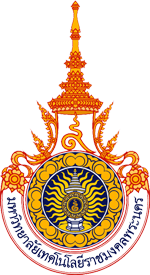 แบบฟอร์มเสนอโครงงานปริญญานิพนธ์สาขาวิชาวิศวกรรมคอมพิวเตอร์ชื่อเรื่อง(ภาษาไทย)…………………………………………………………………………………………………………………………………………………………………………ชื่อเรื่อง(ภาษาอังกฤษ)…………………………………………………………………………………………………………………………………………………………………………ผู้เสนอ…………………………………………………………………………	 รหัสประจำตัว…………………………………………………………………………	 รหัสประจำตัวสาขาวิชาวิศวกรรมคอมพิวเตอร์			ที่ปรึกษา ……...........................................……………………………………………..1. ความเป็นมาและความสําคัญของปัญหา.....................................................................................................................................................................……………………………………………………………………………………………………………………….……………………………………………………………………………………………………………………………………………………………………………..………………………… (ให้นิยามที่มาของปัญหาและความสําคัญของปัญหา ความจําเป็นที่คิดใช้โครงงานในการแก้ปัญหา)2. วัตถุประสงค์ของโครงงาน.....................................................................................................................................................................……………………………………………………………………………………………………………………….……………………………………………………………………………………………………………………………………………………………………………..………………………… (ระบุวัตถุประสงค์ของโครงงานให้เด่นชัด) 3. ขอบเขตของโครงงาน.....................................................................................................................................................................……………………………………………………………………………………………………………………….……………………………………………………………………………………………………………………………………………………………………………..…………………………  (ให้ระบุขอบเขต, เนื้อหา , ปริมาณงานของโครงงานให้ชัดเจนมาเป็นข้อ ๆ โดยขอบเขตของโครงงานจะต้องสามารถพิสูจน์ได้เมื่อเสร็จสิ้นโครงงาน)4. วิธีการหรือขั้นตอนในการดำเนินงาน.....................................................................................................................................................................……………………………………………………………………………………………………………………….……………………………………………………………………………………………………………………………………………………………………………..…………………………  (บอกถึงขั้นตอนหรือวิธีการดำเนินโครงงาน โดยระบุขั้นตอนหรือวิธีการอย่างย่อ เป็นข้อ ๆ เพื่อให้เห็นถึง เค้าโครงของ วิธีการดำเนินการ)5. แผนการดำเนินโครงงาน ตัวอย่างเช่น เป็นตาราง แผนภาพ  (Diagram, Flow chart).....................................................................................................................................................................……………………………………………………………………………………………………………………….……………………………………………………………………………………………………………………………………………………………………………..…………………………  (บอกถึงระยะเวลาในการจัดทำโครงงานในรูปแบบของตาราง ที่ระบุ วัน / เดือน / ปี)(ตัวอย่าง)6. ประโยชน์ที่คาดว่าจะได้รับ.....................................................................................................................................................................……………………………………………………………………………………………………………………….……………………………………………………………………………………………………………………………………………………………………………..…………………………  (ให้บอกถึงประโยชน์ที่คาดว่าจะได้รับเมื่อจัดทำโครงงานเสร็จสิ้น หรือประโยชน์ที่เกิดขึ้นในระหว่างการจัดทำโครงงาน)7. เอกสารอ้างอิง(ระบุชื่อเอกสารต่าง ๆ ที่ใช้อ้างอิงในการจัดทำโครงงาน เช่น หนังสือ บทความวิชาการ รายงานการวิจัย โครงงาน  จุลสาร สื่ออิเล็กทรอนิกส์ ฯลฯ)แผนงาน255525552556255625562556255625562556แผนงานพ.ย.ธ.ค.ม.ค.ก.พ.…พ.ย.ธ.ค.ม.ค.ก.พ.1. xxxxxxxxxxxxxxxxxxx2. xxxxxxxxxxxxxxxxxxx3. xxxxxxxxxxxxxxxxxxx4. xxxxxxxxxxxxxxxxxxx